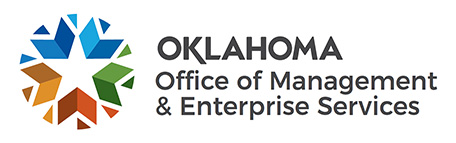 Agency Acquisitions Exceeding $100,000 Quarterly ReportThis form shall be submitted quarterly to the Central Purchasing Division for the purpose of reporting any contracts exceeding $100,000 awarded by a state agency pursuant to 74 O.S. §85.5(T). Report due dates are: March 31; June 30; September 30; and December 31st. Submit form to: CP.feedback@omes.ok.govThis form shall be submitted quarterly to the Central Purchasing Division for the purpose of reporting any contracts exceeding $100,000 awarded by a state agency pursuant to 74 O.S. §85.5(T). Report due dates are: March 31; June 30; September 30; and December 31st. Submit form to: CP.feedback@omes.ok.govThis form shall be submitted quarterly to the Central Purchasing Division for the purpose of reporting any contracts exceeding $100,000 awarded by a state agency pursuant to 74 O.S. §85.5(T). Report due dates are: March 31; June 30; September 30; and December 31st. Submit form to: CP.feedback@omes.ok.govThis form shall be submitted quarterly to the Central Purchasing Division for the purpose of reporting any contracts exceeding $100,000 awarded by a state agency pursuant to 74 O.S. §85.5(T). Report due dates are: March 31; June 30; September 30; and December 31st. Submit form to: CP.feedback@omes.ok.govThis form shall be submitted quarterly to the Central Purchasing Division for the purpose of reporting any contracts exceeding $100,000 awarded by a state agency pursuant to 74 O.S. §85.5(T). Report due dates are: March 31; June 30; September 30; and December 31st. Submit form to: CP.feedback@omes.ok.govThis form shall be submitted quarterly to the Central Purchasing Division for the purpose of reporting any contracts exceeding $100,000 awarded by a state agency pursuant to 74 O.S. §85.5(T). Report due dates are: March 31; June 30; September 30; and December 31st. Submit form to: CP.feedback@omes.ok.govThis form shall be submitted quarterly to the Central Purchasing Division for the purpose of reporting any contracts exceeding $100,000 awarded by a state agency pursuant to 74 O.S. §85.5(T). Report due dates are: March 31; June 30; September 30; and December 31st. Submit form to: CP.feedback@omes.ok.govThis form shall be submitted quarterly to the Central Purchasing Division for the purpose of reporting any contracts exceeding $100,000 awarded by a state agency pursuant to 74 O.S. §85.5(T). Report due dates are: March 31; June 30; September 30; and December 31st. Submit form to: CP.feedback@omes.ok.govThis form shall be submitted quarterly to the Central Purchasing Division for the purpose of reporting any contracts exceeding $100,000 awarded by a state agency pursuant to 74 O.S. §85.5(T). Report due dates are: March 31; June 30; September 30; and December 31st. Submit form to: CP.feedback@omes.ok.govThis form shall be submitted quarterly to the Central Purchasing Division for the purpose of reporting any contracts exceeding $100,000 awarded by a state agency pursuant to 74 O.S. §85.5(T). Report due dates are: March 31; June 30; September 30; and December 31st. Submit form to: CP.feedback@omes.ok.govThis form shall be submitted quarterly to the Central Purchasing Division for the purpose of reporting any contracts exceeding $100,000 awarded by a state agency pursuant to 74 O.S. §85.5(T). Report due dates are: March 31; June 30; September 30; and December 31st. Submit form to: CP.feedback@omes.ok.govThis form shall be submitted quarterly to the Central Purchasing Division for the purpose of reporting any contracts exceeding $100,000 awarded by a state agency pursuant to 74 O.S. §85.5(T). Report due dates are: March 31; June 30; September 30; and December 31st. Submit form to: CP.feedback@omes.ok.govThis form shall be submitted quarterly to the Central Purchasing Division for the purpose of reporting any contracts exceeding $100,000 awarded by a state agency pursuant to 74 O.S. §85.5(T). Report due dates are: March 31; June 30; September 30; and December 31st. Submit form to: CP.feedback@omes.ok.govThis form shall be submitted quarterly to the Central Purchasing Division for the purpose of reporting any contracts exceeding $100,000 awarded by a state agency pursuant to 74 O.S. §85.5(T). Report due dates are: March 31; June 30; September 30; and December 31st. Submit form to: CP.feedback@omes.ok.govThis form shall be submitted quarterly to the Central Purchasing Division for the purpose of reporting any contracts exceeding $100,000 awarded by a state agency pursuant to 74 O.S. §85.5(T). Report due dates are: March 31; June 30; September 30; and December 31st. Submit form to: CP.feedback@omes.ok.govAgency Name:Agency Number:Agency Number:Agency Number:Agency Number:Report Date:Report Date:Purchase Order NumberSupplier/VendorSupplier/VendorDescription of PurchaseDescription of PurchaseDescription of PurchaseDescription of PurchaseDescription of PurchaseDescription of PurchaseTotal Purchase AmountTotal Purchase AmountTotal Purchase AmountContract Start DateContract End Date$     $     $     $     $     $     $     $     $     $     $     $     $     $     $     $     $     $     $     $     $     $     $     $     $     $     $     Comments:The undersigned, being authorized to sign and file this report on behalf of the agency named herein, hereby affirms: (1) the contracts listed in this report were awarded in accordance with applicable state laws and OMES/Central Purchasing administrative rules; (2) the agency has subject matter experts on staff with the specialized expertise to purchase the goods or services described herein; (3) the agency possesses the necessary legal and procurement staff to procure and monitor the contracts; and (4) the Director of the Office of Management and Enterprise Services issued a certification that the purchase(s) did not conflict with consolidated statewide spend initiatives prior to contract award.The undersigned, being authorized to sign and file this report on behalf of the agency named herein, hereby affirms: (1) the contracts listed in this report were awarded in accordance with applicable state laws and OMES/Central Purchasing administrative rules; (2) the agency has subject matter experts on staff with the specialized expertise to purchase the goods or services described herein; (3) the agency possesses the necessary legal and procurement staff to procure and monitor the contracts; and (4) the Director of the Office of Management and Enterprise Services issued a certification that the purchase(s) did not conflict with consolidated statewide spend initiatives prior to contract award.The undersigned, being authorized to sign and file this report on behalf of the agency named herein, hereby affirms: (1) the contracts listed in this report were awarded in accordance with applicable state laws and OMES/Central Purchasing administrative rules; (2) the agency has subject matter experts on staff with the specialized expertise to purchase the goods or services described herein; (3) the agency possesses the necessary legal and procurement staff to procure and monitor the contracts; and (4) the Director of the Office of Management and Enterprise Services issued a certification that the purchase(s) did not conflict with consolidated statewide spend initiatives prior to contract award.The undersigned, being authorized to sign and file this report on behalf of the agency named herein, hereby affirms: (1) the contracts listed in this report were awarded in accordance with applicable state laws and OMES/Central Purchasing administrative rules; (2) the agency has subject matter experts on staff with the specialized expertise to purchase the goods or services described herein; (3) the agency possesses the necessary legal and procurement staff to procure and monitor the contracts; and (4) the Director of the Office of Management and Enterprise Services issued a certification that the purchase(s) did not conflict with consolidated statewide spend initiatives prior to contract award.The undersigned, being authorized to sign and file this report on behalf of the agency named herein, hereby affirms: (1) the contracts listed in this report were awarded in accordance with applicable state laws and OMES/Central Purchasing administrative rules; (2) the agency has subject matter experts on staff with the specialized expertise to purchase the goods or services described herein; (3) the agency possesses the necessary legal and procurement staff to procure and monitor the contracts; and (4) the Director of the Office of Management and Enterprise Services issued a certification that the purchase(s) did not conflict with consolidated statewide spend initiatives prior to contract award.The undersigned, being authorized to sign and file this report on behalf of the agency named herein, hereby affirms: (1) the contracts listed in this report were awarded in accordance with applicable state laws and OMES/Central Purchasing administrative rules; (2) the agency has subject matter experts on staff with the specialized expertise to purchase the goods or services described herein; (3) the agency possesses the necessary legal and procurement staff to procure and monitor the contracts; and (4) the Director of the Office of Management and Enterprise Services issued a certification that the purchase(s) did not conflict with consolidated statewide spend initiatives prior to contract award.The undersigned, being authorized to sign and file this report on behalf of the agency named herein, hereby affirms: (1) the contracts listed in this report were awarded in accordance with applicable state laws and OMES/Central Purchasing administrative rules; (2) the agency has subject matter experts on staff with the specialized expertise to purchase the goods or services described herein; (3) the agency possesses the necessary legal and procurement staff to procure and monitor the contracts; and (4) the Director of the Office of Management and Enterprise Services issued a certification that the purchase(s) did not conflict with consolidated statewide spend initiatives prior to contract award.The undersigned, being authorized to sign and file this report on behalf of the agency named herein, hereby affirms: (1) the contracts listed in this report were awarded in accordance with applicable state laws and OMES/Central Purchasing administrative rules; (2) the agency has subject matter experts on staff with the specialized expertise to purchase the goods or services described herein; (3) the agency possesses the necessary legal and procurement staff to procure and monitor the contracts; and (4) the Director of the Office of Management and Enterprise Services issued a certification that the purchase(s) did not conflict with consolidated statewide spend initiatives prior to contract award.The undersigned, being authorized to sign and file this report on behalf of the agency named herein, hereby affirms: (1) the contracts listed in this report were awarded in accordance with applicable state laws and OMES/Central Purchasing administrative rules; (2) the agency has subject matter experts on staff with the specialized expertise to purchase the goods or services described herein; (3) the agency possesses the necessary legal and procurement staff to procure and monitor the contracts; and (4) the Director of the Office of Management and Enterprise Services issued a certification that the purchase(s) did not conflict with consolidated statewide spend initiatives prior to contract award.The undersigned, being authorized to sign and file this report on behalf of the agency named herein, hereby affirms: (1) the contracts listed in this report were awarded in accordance with applicable state laws and OMES/Central Purchasing administrative rules; (2) the agency has subject matter experts on staff with the specialized expertise to purchase the goods or services described herein; (3) the agency possesses the necessary legal and procurement staff to procure and monitor the contracts; and (4) the Director of the Office of Management and Enterprise Services issued a certification that the purchase(s) did not conflict with consolidated statewide spend initiatives prior to contract award.The undersigned, being authorized to sign and file this report on behalf of the agency named herein, hereby affirms: (1) the contracts listed in this report were awarded in accordance with applicable state laws and OMES/Central Purchasing administrative rules; (2) the agency has subject matter experts on staff with the specialized expertise to purchase the goods or services described herein; (3) the agency possesses the necessary legal and procurement staff to procure and monitor the contracts; and (4) the Director of the Office of Management and Enterprise Services issued a certification that the purchase(s) did not conflict with consolidated statewide spend initiatives prior to contract award.The undersigned, being authorized to sign and file this report on behalf of the agency named herein, hereby affirms: (1) the contracts listed in this report were awarded in accordance with applicable state laws and OMES/Central Purchasing administrative rules; (2) the agency has subject matter experts on staff with the specialized expertise to purchase the goods or services described herein; (3) the agency possesses the necessary legal and procurement staff to procure and monitor the contracts; and (4) the Director of the Office of Management and Enterprise Services issued a certification that the purchase(s) did not conflict with consolidated statewide spend initiatives prior to contract award.The undersigned, being authorized to sign and file this report on behalf of the agency named herein, hereby affirms: (1) the contracts listed in this report were awarded in accordance with applicable state laws and OMES/Central Purchasing administrative rules; (2) the agency has subject matter experts on staff with the specialized expertise to purchase the goods or services described herein; (3) the agency possesses the necessary legal and procurement staff to procure and monitor the contracts; and (4) the Director of the Office of Management and Enterprise Services issued a certification that the purchase(s) did not conflict with consolidated statewide spend initiatives prior to contract award.The undersigned, being authorized to sign and file this report on behalf of the agency named herein, hereby affirms: (1) the contracts listed in this report were awarded in accordance with applicable state laws and OMES/Central Purchasing administrative rules; (2) the agency has subject matter experts on staff with the specialized expertise to purchase the goods or services described herein; (3) the agency possesses the necessary legal and procurement staff to procure and monitor the contracts; and (4) the Director of the Office of Management and Enterprise Services issued a certification that the purchase(s) did not conflict with consolidated statewide spend initiatives prior to contract award.The undersigned, being authorized to sign and file this report on behalf of the agency named herein, hereby affirms: (1) the contracts listed in this report were awarded in accordance with applicable state laws and OMES/Central Purchasing administrative rules; (2) the agency has subject matter experts on staff with the specialized expertise to purchase the goods or services described herein; (3) the agency possesses the necessary legal and procurement staff to procure and monitor the contracts; and (4) the Director of the Office of Management and Enterprise Services issued a certification that the purchase(s) did not conflict with consolidated statewide spend initiatives prior to contract award.Name of Person Filing Report:Name of Person Filing Report:Title:Telephone:Telephone:SignatureSignatureSignatureSignatureSignatureSignatureSignatureSignatureDateDateDateDate